Афанасьев Иван Семенович 1914г.р.Звание: гв. старшина 
в РККА с 08.06.1941 года Место призыва: Чулымский РВК, Новосибирская обл., Чулымский р-н№ записи: 33895526Архивные документы о данном награждении:I. Приказ(указ) о награждении и сопроводительные документы к нему- первая страница приказ или указа- строка в наградном спискеМедаль «За отвагу» 

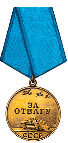 
Подвиг: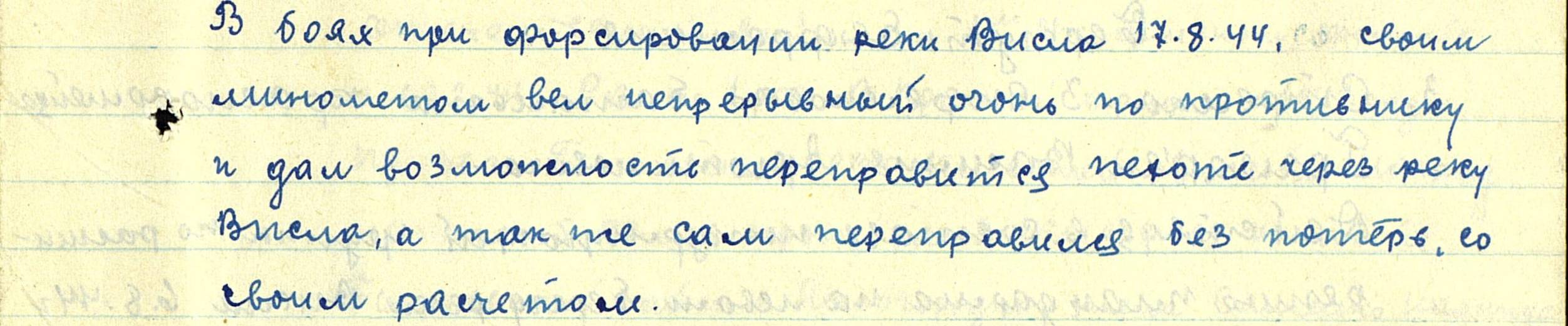 